اللجنة الحكومية الدولية المعنية بالملكية الفكرية والموارد الوراثية والمعارف التقليدية والفولكلورالدورة الحادية الثلاثونجنيف، من 19 إلى 23 سبتمبر 2016مشروع جدول الأعمالمن إعداد الأمانةافتتاح الدورةاعتماد جدول الأعمالانظر هذه الوثيقة والوثيقتين WIPO/GRTKF/IC/31/INF/2
و.WIPO/GRTKF/IC/31/INF/3اعتماد تقرير الدورة الثلاثينانظر الوثيقة WIPO/GRTKF/IC/30/10 Prov. 2.اعتماد بعض المنظماتانظر الوثيقة WIPO/GRTKF/IC/31/2.مشاركة الجماعات الأصلية والمحلية-	تطورات في تشغيل صندوق التبرعاتانظر الوثائق WIPO/GRTKF/IC/31/3 وWIPO/GRTKF/IC/31/INF/4 وWIPO/GRTKF/IC/31/INF/6.-	تعيين أعضاء المجلس الاستشاري لصندوق التبرعاتانظر الوثيقة WIPO/GRTKF/IC/31/3.-	مذكرة إعلامية لمنبر الجماعات الأصلية والمحليةانظر الوثيقة WIPO/GRTKF/IC/31/INF/5.المعارف التقليدية-	حماية المعارف التقليدية: مشروع موادانظر الوثيقة WIPO/GRTKF/IC/31/4.-		مسرد بالمصطلحات الرئيسية المتعلقة بالملكية الفكرية والموارد الوراثية والمعارف التقليدية وأشكال التعبير الثقافي التقليديانظر الوثيقة WIPO/GRTKF/IC/31/INF/7.-	قائمة مرجعية لمصادر ذات صلة بالمعارف التقليدية وأشكال التعبير الثقافي التقليدي والموارد الوراثيةانظر الوثيقة WIPO/GRTKF/IC/31/INF/8.-	استعراض تقني لقضايا رئيسية متصلة بالملكية الفكرية في صكوك الويبو بشأن الموارد الوراثية والمعارف التقليدية وأشكال التعبير الثقافي التقليدي، من إعداد الأستاذ جيمس أناياانظر الوثيقة WIPO/GRTKF/IC/31/INF/9.مساهمة اللجنة الحكومية الدولية المعنية بالملكية الفكرية والموارد الوراثية والمعارف التقليدية والفولكلور (اللجنة الحكومية الدولية) في تنفيذ ما يعنيها من توصيات جدول أعمال التنميةأية مسائل أخرىاختتام الدورة[نهاية الوثيقة]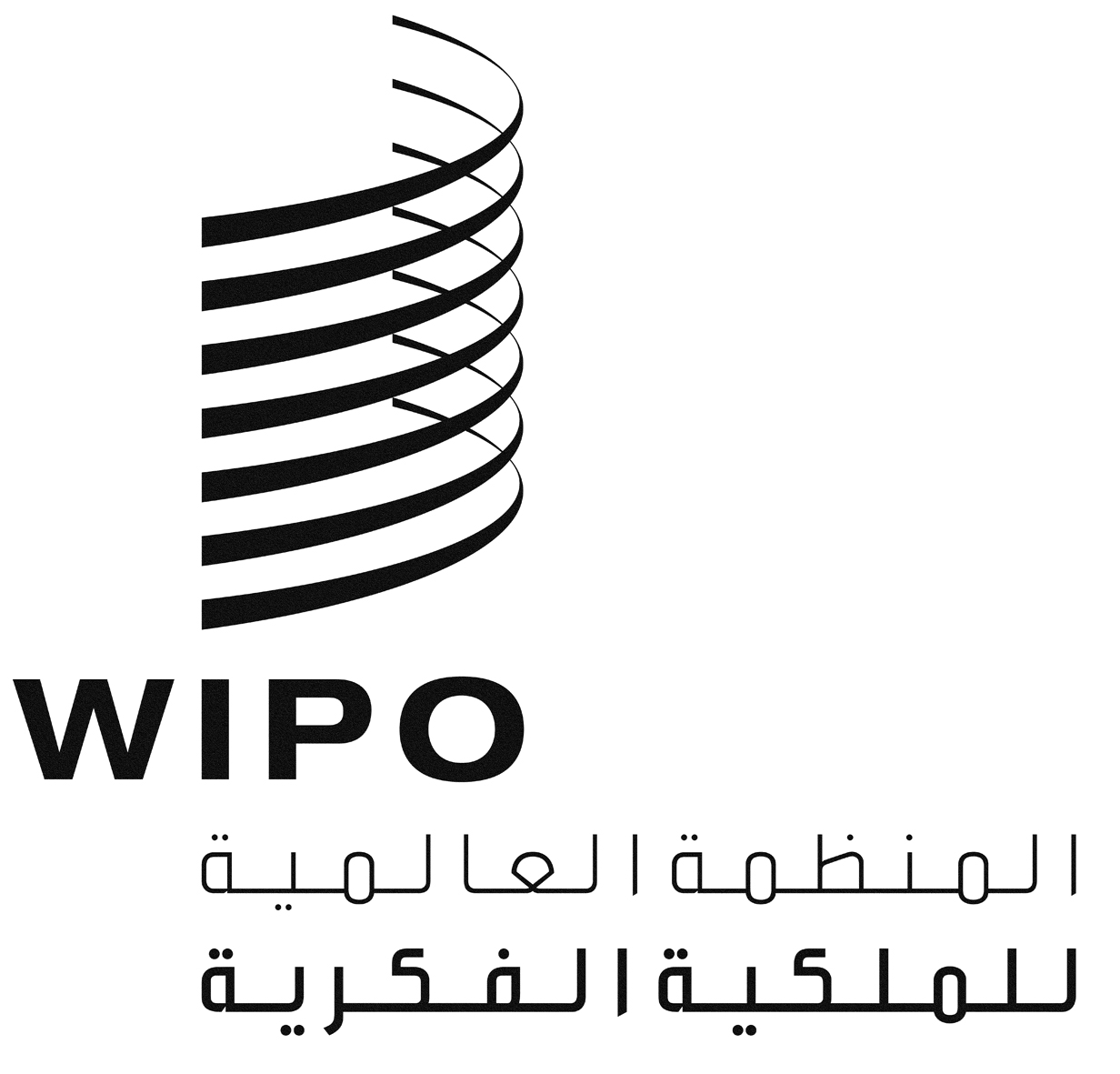 AWIPO/GRTKF/IC/31/1 PROV.WIPO/GRTKF/IC/31/1 PROV.WIPO/GRTKF/IC/31/1 PROV.الأصل: بالإنكليزيةالأصل: بالإنكليزيةالأصل: بالإنكليزيةالتاريخ: 6 يونيو 2016التاريخ: 6 يونيو 2016التاريخ: 6 يونيو 2016